[Logo Centre Docent] 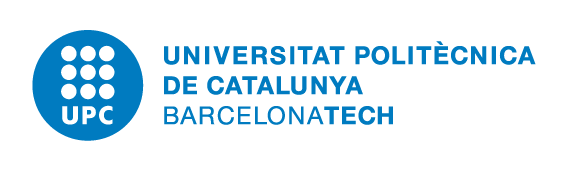 SISTEMA DE GARANTIA INTERNA DE LA QUALITAT[NOM CENTRE DOCENT]X.3.1 Definició dels perfils d'ingrés, egrés i criteris d'accés de l'estudiantatÍNDEX1. 	Finalitat2.	Abast3.	Normatives / referències4.	Responsabilitats5.	Desenvolupament del procés6.	Indicadors7.	Evidències8.	FluxgramaFINALITATAquest procés descriu com el [nom abreviat del centre docent] ([Nom complet del centre docent]) defineix el perfil d’ingrés més adequat als objectius dels diferents programes formatius, les actuacions que es porten a terme per aconseguir cobrir l’oferta de places amb estudiantat motivat per seguir els estudis triats i revisa, actualitza i millora els processos relatius a l’accés, l’admissió i la matrícula de l’estudiantat.ABASTEl present document és d’aplicació a les titulacions oficials de l'[Nom centre docent], ja siguin de grau o de màster.NORMATIVES / REFERÈNCIES- Marc extern:- Marc intern:Política i Objectius de Qualitat (elaborat al procés 1.1. Definir Política i Objectius de Qualitat de la Formació)Informació general del centre docentInformació acadèmica dels estudisInformació del curs actualReglament intern del centre docentRESPONSABILITATSResponsable del procés: ...Equip Directiu: Definir els perfils d’ingrès/egrés, els criteris d’accés, el pla de promoció. Analitzar els resultats dels indicadors i implantar millores.[Òrgan responsable]: Debat i aprovació dels perfils d’ingrès/egrés, els criteris d’accés, i el Pla de Promoció.Sotsdirecció responsable de la promoció dels estudis: Assegurar l’execució del Pla de promocióSotsdirecció responsable dels procediments d’accés i matrícula:  Assegurar l’’accés i la matrícula.[Unitat Especialitzada de la Unitat Transversal de Gestió]: Executar el Pla de promoció i dels procediments d’Accés i Matrícula. Publicar la informació sobre els perfils d’ingrès/egrés, els criteris d’accés, el pla de promoció. Recollir els resultats dels indicadors i proposar millores.DESENVOLUPAMENT DEL PROCÉSEn aquest apartat s'hauria d'explicar breument:com es fa la recollida i anàlisi de la d’informaciócom es fa el seguiment i milloraels grups d’interès/agents implicats i mecanismes de participacióquins són els mecanismes de presa de decisions[Veure fluxgrama]INDICADORSLa relació dels indicadors que cal considerar per avaluar aquest procés són els següents:Indicadors de resultats:    B) Indicadors de satisfacció:EVIDÈNCIESLa relació d’evidències que cal generar per avaluar aquest procés són les següents:Pla de promocióPerfil d’ingrés / egrésCriteris d’accésActa de l’òrgan que aprovaInforme per a l’apartat de la Memòria/Informe de Gestió/Informe de Seguiment i AcreditacióInforme de revisió del procésFLUXGRAMA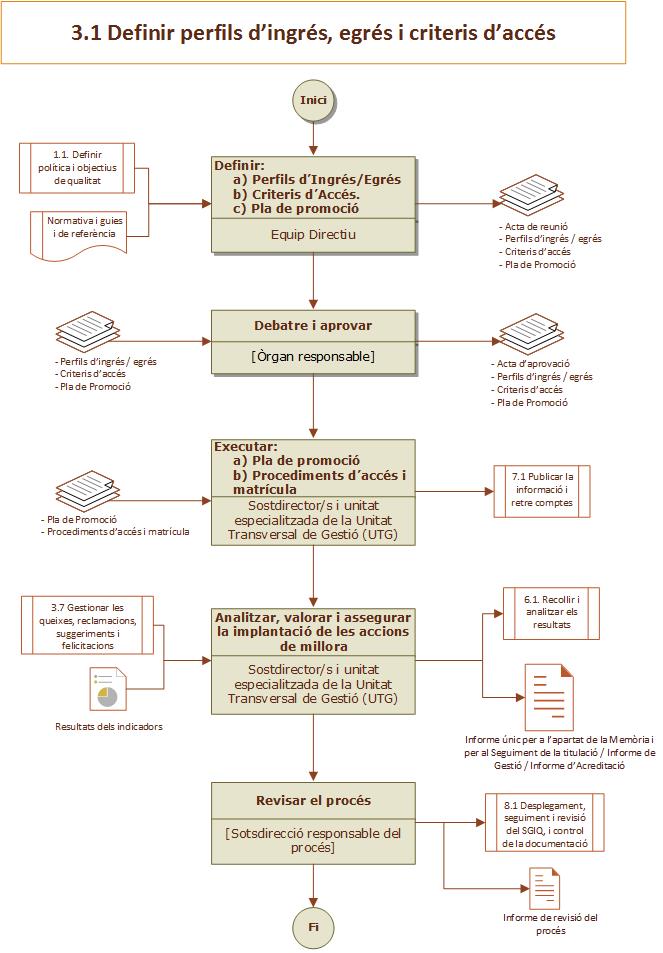 Gestió Documental i control de canvisGestió Documental i control de canvisGestió Documental i control de canvisGestió Documental i control de canvisGestió Documental i control de canvisVersióReferència de la modificacióElaborat perAprovat perData1Disseny del SGIQ aprovat per AQU CatalunyaComissió de QualitatJunta d'EscolaMarç 20112S'actualitza el procés per incorporar els processos de seguiment, modificació i acreditació dels programes formatiusComissió de QualitatJunta d'EscolaOctubre 2016Algunes propostes:PLA DE PROMOCIÓ:Assistents a les diferents jornadesQuants dels assistents s’han matriculat?ADEQUACIÓ DEL PERFIL D’ACCÉS:Titulacions de procedènciaIndicadors varis de rendiment acadèmic (notes, superació FI…) del curs anteriorALTRESNotes de tallVies d’accésAlgunes propostes:PLA DE PROMOCIÓ:Grau de satisfacció dels assistents les activitats de promocióADEQUACIÓ DEL PERFIL D’ACCÉS:Satisfacció de l’estudiantat de FI